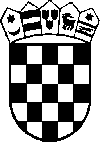 REPUBLIKA HRVATSKAVaraždinska županija OPĆINA SVETI ILIJAOpćinsko vijećeKLASA : 400-06/23-03/01 URBROJ: 2186/08-03-23-01Sveti Ilija,	.	prijedlogNa temelju članka 42.stavka 1. Zakona o proračunu («Narodne novine» broj 144/21), te člankast. 1. alineja 4. Statuta Općine Sveti Ilija („Službeni vjesnik Varaždinske županije“, broj 05/18, 36/20 i 33/21), Općinsko vijeće Općine Sveti Ilija na	. sjednici održanoj dana 	godine donosiPRORAČUNOPĆINE SVETI ILIJA ZA 2024. GODINU I PROJEKCIJE ZA 2025. I 2026. GODINUOPĆI DIOČlanak 1.Proračun Općine Sveti Ilija za 2024. godinu i projekcije za 2025. i 2026.g. sastoji se od Računa prihoda i rashoda i Računa financiranja, kako slijedi:1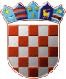 REPUBLIKA HRVATSKA VARAŽDINSKA ŽUPANIJA OPĆINA SVETI ILIJAPRORAČUN OPĆINE SVETI ILIJA za razdoblje 01.01.-31.12.2024. i projekcije za 2025. i 2026.g.OPĆI DIOSAŽETAK RAČUNA PRIHODA I RASHODASAŽETAK RAČUNA FINANCIRANJAPRENESENI VIŠAK ILI PRENESENI MANJAK I VIŠEGODIŠNJI PLAN URAVNOTEŽENJA-180.046,51	-32.000,00	0,00	0,00UKUPAN DONOS MANJKA IZ PRETHODNE(IH) GODINEMANJAK IZ PRETHODNE(IH) GODINE KOJI ĆE SE RASPOREDITI/POKRITIStrana: 2Datum: 11.11.2023Vrijeme: 7:51:43-32.000,00	0,00	0,00VIŠAK/MANJAK + NETO FINANCIRANJE-180.046,500,000,00	0,00	0,00Članak 2.Prihodi i primici, te rashodi i izdaci iskazani po ekonomskoj klasifikaciji, funkcijskoj klasifikaciji i izvorima financiranja utvrđuju se u Računu prihoda i rashoda i Računu financiranja, kako slijedi:2RAČUN PRIHODA I RASHODA61	Prihodi od poreza1.116.441,251.846.850,002.045.664,00	2.200.000,00	2.300.000,0011	Opći prihodi i primici1.116.441,25	1.846.850,002.045.664,002.200.000,00	2.300.000,00Pomoći iz inozemstva i od subjekata unutar općeg proračuna1.034.124,75651.382,511.126.301,00	1.060.000,00	1.110.000,0043	Ostali prihodi za posebne namjene21.886,73	23.000,0010.000,0010.000,00	10.000,0052	Ostale pomoći520.334,11	411.220,001.074.301,001.050.000,00	1.100.000,00Prihodi od imovine25.442,0833.364,0037.514,00	37.950,00	37.950,0031	Vlastiti prihodi0,00	414,00814,00850,00	850,0043	Ostali prihodi za posebne namjene25.435,22	32.650,0035.600,0036.000,00	36.000,00Prihodi od upravnih i administrativnih pristojbi, pristojbi po posebnim propisima i naknada252.262,30519.940,00366.200,00	368.000,00	368.000,0031	Vlastiti prihodi161.139,62	207.175,00250.500,00260.000,00	260.000,0071	Prihodi od prodaje ili zamjene nefinancijske imovine i naknade s naslova osiguranja0,00	1.500,002.500,003.000,00	3.000,00Prihodi od prodaje proizvoda i robe te pruženih usluga i prihodi od donacija39.762,6747.000,0052.500,00	55.000,00	20.000,0061	Donacije32.410,17	37.500,0038.500,0040.000,00	4.000,00Prihodi iz nadležnog proračuna i od HZZO-a temeljem ugovornih obveza106.858,32161.126,78198.966,00	200.000,00	200.000,00Kazne, upravne mjere i ostali prihodi43,733.000,003.000,00	4.000,00	4.000,0011	Opći prihodi i primici43,73	1.500,001.500,002.000,00	2.000,0071	Prihodi od prodaje neproizvedene dugotrajne imovine2.821,695.000,005.000,00	5.000,00	5.000,00dugotrajne imovineRashodi prema funkcijskoj klasifikaciji011013016Izvršna i zakonodavna tijela, financijski i fiskalni poslovi, vanjski posloviOpće uslugeOpće javne usluge koje nisu drugdje svrstane119.853,71	146.264,00210.544,41	350.601,0019.076,11	102.450,00145.400,00	184.000,00	145.000,00416.540,00	421.550,00	441.000,0093.500,00	80.000,00	80.000,00032036Usluge protupožarne zaštiteRashodi za javni red i sigurnost koji nisu drugdje svrstani39.231,20	56.506,000,00	400,0069.000,00	55.000,00	55.000,00500,00	500,00	500,00042043045046047049Poljoprivreda, šumarstvo, ribarstvo ilovGorivo i energija Promet Komunikacije Ostale industrijeEkonomski poslovi koji nisu drugdje svrstani1.533,50	2.258,000,00	26.600,0066.769,86	293.400,003.914,00	4.000,001.824,94	5.310,0025.807,50	161.077,004.500,00	5.000,00	5.000,0027.000,00	50.000,00	50.000,00390.000,00	368.000,00	434.550,000,00	20.000,00	20.000,006.000,00	10.000,00	10.000,00166.650,00	182.000,00	182.000,00051052056Gospodarenje otpadomGospodarenje otpadnim vodamaPoslovi i usluge zaštite okoliša koji nisu drugdje svrstani4.319,57	66.205,0053.526,67	121.300,000,00	16.000,0066.155,00	66.000,00	66.000,00251.000,00	301.000,00	301.000,0020.000,00	20.000,00	30.000,00061062063064Razvoj stanovanjaRazvoj zajednice Opskrba vodom Ulična rasvjeta0,00	265.000,00268.338,78	671.281,000,00	6.600,0086.875,30	85.490,00315.000,00	315.000,00	315.000,00779.000,00	751.000,00	801.000,005.000,00	5.000,00	5.000,0090.000,00	95.000,00	95.000,00081082084086Službe rekreacije i sportaSlužbe kultureReligijske i druge službe zajedniceRashodi za rekreaciju, kulturu i religiju koji nisu drugdje svrstani31.720,75	34.000,0011.945,05	19.000,0012.515,76	10.636,008.638,26	14.400,0040.000,00	45.000,00	50.000,0022.000,00	25.000,00	25.000,00102.000,00	102.000,00	102.000,0017.000,00	19.000,00	19.000,00091094Predškolsko i osnovno obrazovanjeVisoka naobrazba520.392,40	743.456,7811.842,64	17.264,00874.800,00	924.900,00	924.900,0018.000,00	20.000,00	22.000,00Rashodi prema izvorima financiranja11	Opći prihodi i primici820.058,97	1.690.080,271.914.630,00	1.960.550,00	2.015.550,0031	Vlastiti prihodi218.664,26	217.089,00263.314,00	283.400,00	283.400,00Prihodi od spomeničke renteOstali prihodi za posebne namjene0,00	150,00137.524,86	368.415,00100,00	0,00	0,00150.300,00	172.000,00	172.000,00Pomoći EUOstale pomoći0,00	44.162,51113.975,81	411.220,0042.000,00	150.000,00	150.000,001.074.301,00	1.215.000,00	1.275.000,0061	Donacije34.405,42	37.500,0038.500,00	42.000,00	42.000,0071	Prihodi od prodaje ili zamjene nefinancijske imovine i naknade s naslova osiguranja32.479,59	37.700,0038.750,00	0,00	0,0081	Namjenski primici od zaduživanja167.308,98	463.000,00463.000,00	310.000,00	310.000,00Ukupno rashodi1.524.417,893.269.316,783.984.895,00	4.132.950,00	4.247.950,00RAČUN FINANCIRANJAPOSEBNI DIO Članak 3.Rashodi i izdaci Proračuna iskazani prema proračunskim klasifikacijama, raspoređuju se po programima, nositeljima i korisnicima, kako slijedi:3II. POSEBNI DIO11	Opći prihodi i primici7.007,76	3.700,004.000,004.000,00	4.000,0011	Opći prihodi i primici23.580,22	20.000,0020.000,0025.000,00	25.000,0011	Opći prihodi i primici11.396,04	18.000,0016.000,0015.000,00	15.000,0011	Opći prihodi i primici0,00	10.000,0010.000,0010.000,00	1.000,0011	Opći prihodi i primici2.936,16	9.800,0012.500,0010.000,00	10.000,0081	Namjenski primici od zaduživanja289,17	0,000,000,00	0,0052	Ostale pomoći392.421,22	0,000,000,00	0,0011	Opći prihodi i primici0,00	6.500,006.500,005.000,00	5.000,0043	Ostali prihodi za posebne namjene0,00	22.599,000,000,00	0,0071	Prihodi od prodaje ili zamjene nefinancijske imovine i naknade s naslova osiguranja9.334,40	0,000,000,00	0,0043	Ostali prihodi za posebne namjene21.987,65	30.777,0026.168,0028.000,00	28.000,0052	Ostale pomoći0,00	7.000,007.000,0010.000,00	10.000,0011	Opći prihodi i primici319,57	46.705,0046.655,0046.000,00	46.000,0011	Opći prihodi i primici0,00	19.500,0019.500,0020.000,00	20.000,0081	Namjenski primici od zaduživanja0,00	0,000,0020.000,00	20.000,0081	Namjenski primici od zaduživanja0,00	250.000,00250.000,00250.000,00	250.000,0052	Ostale pomoći72.592,21	96.087,00259.659,00290.000,00	290.000,0071	Prihodi od prodaje ili zamjene nefinancijske imovine i naknade s naslova osiguranja0,00	12.075,0025.923,000,00	0,0052	Ostale pomoći0,00	28.000,0010.000,0010.000,00	10.000,0011	Opći prihodi i primici0,00	1.500,001.500,001.000,00	1.000,0081	Namjenski primici od zaduživanja0,00	1.271,001.171,000,00	0,0043	Ostali prihodi za posebne namjene0,00	1.000,001.000,000,00	0,0011	Opći prihodi i primici1.752,77	5.100,005.500,005.000,00	5.000,0052	Ostale pomoći0,00	5.000,0093.811,51200.000,00	200.000,0052	Ostale pomoći0,00	0,0027.000,0030.000,00	30.000,0052	Ostale pomoći0,00	0,0015.000,0050.000,00	50.000,0052	Ostale pomoći0,00	1.282,001.282,002.000,00	2.000,0081	Namjenski primici od zaduživanja0,00	0,0033.181,000,00	0,0011	Opći prihodi i primici1.081,69	0,000,000,00	0,0052	Ostale pomoći0,00	0,0066.000,000,00	0,0011	Opći prihodi i primici1.194,51	664,001.000,0015.000,00	15.000,0011	Opći prihodi i primici0,00	17.500,000,000,00	0,0011	Opći prihodi i primici4.247,13	17.264,0018.000,0020.000,00	22.000,0011	Opći prihodi i primici31.720,75	34.000,0040.000,0045.000,00	50.000,0081	Namjenski primici od zaduživanja0,00	33.181,000,000,00	0,0011	Opći prihodi i primici317,97	3.500,003.500,004.000,00	4.000,0011	Opći prihodi i primici3.011,38	4.500,004.500,005.000,00	5.000,0011	Opći prihodi i primici1.824,94	5.310,006.000,0010.000,00	10.000,0011	Opći prihodi i primici66,91	665,003.000,003.000,00	3.000,00Članak 4.Proračun Općine Sveti Ilija za 2024. godinu i Projekcije za 2025. i 2026. godinu objavit će se u službenom glasilu „Službeni vjesnik Varaždinske županije“, a stupa na snagu 01.01.2024. godine.PredsjednikOpćinskog vijeća Općine Sveti Ilija Dean Hrastić, dipl.ing.4Ekonomska klasifikacijaIzvršenje 2022.Proračun za 2023.Plan 2024.Projekcija za 2025.Projekcija za 2026.1234567PRIHODI UKUPNO2.607.414,693.298.863,293.866.395,003.964.950,004.079.950,006	Prihodi poslovanja2.574.935,103.262.663,293.830.145,003.924.950,004.039.950,007	Prihodi od prodaje nefinancijske imovine32.479,5936.200,0036.250,0040.000,0040.000,00RASHODI UKUPNO1.524.417,893.269.316,783.984.895,004.132.950,004.247.950,003	Rashodi poslovanja1.283.446,721.956.251,782.437.595,002.623.450,002.616.900,004	Rashodi za nabavu nefinancijske imovine240.971,171.313.065,001.547.300,001.509.500,001.631.050,00Ekonomska klasifikacijaIzvršenje 2022.Proračun za 2023.Plan 2024.Projekcija za 2025.Projekcija za 2026.12345678	Primici od financijske imovine i zaduživanja173.814,55463.000,00463.000,00463.000,00463.000,005	Izdaci za financijsku imovinu i otplate zajmova1.201.002,23312.500,00312.500,00295.000,00295.000,00Ekonomska klasifikacijanomska klasifikacijaIzvršenje 2022.Proračun za 2023.Plan 2024.Projekcija za 2025.Projekcija za 2026.12345676Prihodi poslovanja2.574.935,103.262.663,293.830.145,003.924.950,004.039.950,0043	Ostali prihodi za posebne namjene43	Ostali prihodi za posebne namjene0,001.500,001.500,002.000,002.000,007Prihodi od prodaje nefinancijske imovine32.479,5936.200,0036.250,0040.000,0040.000,00Ekonomska klasifikacijanomska klasifikacijanomska klasifikacijanomska klasifikacijaIzvršenje 2022.Proračun za 2023.Plan 2024.Projekcija za 2025.Projekcija za 2026.12345673Rashodi poslovanjaRashodi poslovanjaRashodi poslovanja1.283.446,721.956.251,782.437.595,002.623.450,002.616.900,003131RashodiRashodiza zaposleneza zaposlene315.538,96429.611,00535.300,00556.050,00570.000,001111Opći prihodi i primiciOpći prihodi i primici175.706,46302.644,49399.856,00411.050,00425.000,003131Vlastiti prihodiVlastiti prihodi134.839,10101.460,00126.444,00135.000,00135.000,004343Ostali prihodi za posebne namjeneOstali prihodi za posebne namjene0,0025.506,519.000,0010.000,0010.000,005252Ostale pomoćiOstale pomoći4.993,400,000,000,000,003232Materijalni rashodiMaterijalni rashodiMaterijalni rashodiMaterijalni rashodi412.180,54714.206,00730.645,00792.400,00767.900,0011111111Opći prihodi i primiciOpći prihodi i primici197.227,38352.534,51361.537,51438.500,00414.000,0031313131Vlastiti prihodiVlastiti prihodi75.311,33109.974,00132.570,00144.900,00144.900,0042424242Prihodi od spomeničke rentePrihodi od spomeničke rente0,00150,00100,000,000,0043434343Ostali prihodi za posebne namjeneOstali prihodi za posebne namjene118.905,75185.779,49111.658,49136.000,00136.000,0052525252Ostale pomoćiOstale pomoći12.515,765.721,0023.971,0023.000,0023.000,0061616161DonacijeDonacije1.995,241.000,005.982,0010.000,0010.000,0071717171Prihodi od prodaje ili zamjene nefinancijske imovine i naknade s naslova osiguranjaPrihodi od prodaje ili zamjene nefinancijske imovine i naknade s naslova osiguranja994,4625.625,0012.827,000,000,0081818181Namjenski primici od zaduživanjaNamjenski primici od zaduživanja5.230,6233.422,0081.999,0040.000,0040.000,003434Financijski rashodiFinancijski rashodiFinancijski rashodiFinancijski rashodi38.612,3141.810,0043.200,0045.500,0045.500,0011111111Opći prihodi i primiciOpći prihodi i primici37.401,3140.600,0041.500,0043.000,0043.000,0031313131Vlastiti prihodiVlastiti prihodi921,831.210,001.700,002.500,002.500,0081818181Namjenski primici od zaduživanjaNamjenski primici od zaduživanja289,170,000,000,000,003535SubvencijeSubvencijeSubvencijeSubvencije66,91665,003.000,003.000,003.000,0011	Opći prihodi i primici11	Opći prihodi i primici11	Opći prihodi i primici11	Opći prihodi i primici66,91665,003.000,003.000,003.000,003636Pomoći dane u inozemstvo i unutar općeg proračunaPomoći dane u inozemstvo i unutar općeg proračunaPomoći dane u inozemstvo i unutar općeg proračunaPomoći dane u inozemstvo i unutar općeg proračuna185.755,63252.226,78363.000,00405.000,00410.000,0011111111Opći prihodi i primiciOpći prihodi i primici132.599,62252.226,78297.000,00385.000,00390.000,0031313131Vlastiti prihodiVlastiti prihodi4.994,920,000,000,000,0043434343Ostali prihodi za posebne namjeneOstali prihodi za posebne namjene11.226,270,000,000,000,0052525252Ostale pomoćiOstale pomoći0,000,0066.000,000,000,0081818181Namjenski primici od zaduživanjaNamjenski primici od zaduživanja36.934,820,000,0020.000,0020.000,003737Naknade građanima i kućanstvima na temelju osiguranja i druge naknadeNaknade građanima i kućanstvima na temelju osiguranja i druge naknadeNaknade građanima i kućanstvima na temelju osiguranja i druge naknadeNaknade građanima i kućanstvima na temelju osiguranja i druge naknade136.197,98203.482,00187.300,00200.000,00203.000,0011Opći prihodi i primiciOpći prihodi i primiciOpći prihodi i primici123.734,73199.482,00187.300,00200.000,00203.000,0052Ostale pomoćiOstale pomoćiOstale pomoći23,364.000,000,000,000,0081Namjenski primici od zaduživanjaNamjenski primici od zaduživanjaNamjenski primici od zaduživanja12.439,890,000,000,000,003838Ostalirashodirashodirashodi195.094,39314.251,00575.150,00621.500,00617.500,0011Opći prihodi i primiciOpći prihodi i primiciOpći prihodi i primici140.049,31134.434,00321.169,00420.500,00416.500,0031Vlastiti prihodiVlastiti prihodiVlastiti prihodi125,980,00300,001.000,001.000,0043Ostali prihodi za posebne namjeneOstali prihodi za posebne namjeneOstali prihodi za posebne namjene5.338,1253.002,000,000,000,0051Pomoći EUPomoći EUPomoći EU0,000,002.000,000,000,005252Ostale pomoći0,0052.654,00148.500,00200.000,00200.000,006161Donacije0,003.982,000,000,000,007171Prihodi od prodaje ili zamjene nefinancijske imovine i naknade s naslova osiguranja13.359,970,000,000,000,008181Namjenski primici od zaduživanja36.221,0170.179,00103.181,000,000,004Rashodi za nabavu nefinancijske imovineRashodi za nabavu nefinancijske imovine240.971,171.313.065,001.547.300,001.509.500,001.631.050,0041Rashodi za nabavu neproizvedene dugotrajne imovineRashodi za nabavu neproizvedene dugotrajne imovine2.821,69343.600,00347.500,00332.000,00342.000,001111Opći prihodi i primici0,0065.500,0021.000,003.000,003.000,005252Ostale pomoći0,0024.282,0072.782,0077.000,0087.000,006161Donacije2.821,691.329,001.329,002.000,002.000,008181Namjenski primici od zaduživanja0,00252.489,00252.389,00250.000,00250.000,0042Rashodi za nabavu proizvedene dugotrajne imovineRashodi za nabavu proizvedene dugotrajne imovine198.197,07636.465,00722.800,00782.500,00882.500,001111Opći prihodi i primici10.002,30173.066,0064.079,0056.500,00106.500,003131Vlastiti prihodi2.471,104.445,002.300,000,000,004343Ostali prihodi za posebne namjene1.490,6581.528,0029.641,5126.000,0026.000,005252Ostale pomoći85.864,49284.162,00544.236,49670.000,00720.000,006161Donacije29.588,4931.189,0031.189,0030.000,0030.000,007171Prihodi od prodaje ili zamjene nefinancijske imovine i naknade s naslova osiguranja18.125,1612.075,0025.923,000,000,008181Namjenski primici od zaduživanja50.654,8850.000,0025.431,000,000,0045Rashodi za dodatna ulaganja na nefinancijskoj imoviniRashodi za dodatna ulaganja na nefinancijskoj imovini39.952,41333.000,00477.000,00395.000,00406.550,001111Opći prihodi i primici3.270,95168.927,49218.188,490,0011.550,004343Ostali prihodi za posebne namjene564,0722.599,000,000,000,005151Pomoći EU0,0044.162,5140.000,00150.000,00150.000,005252Ostale pomoći10.578,8040.401,00218.811,51245.000,00245.000,008181Namjenski primici od zaduživanja25.538,5956.910,000,000,000,00Ukupno rashodiUkupno rashodiUkupno rashodi1.524.417,893.269.316,783.984.895,004.132.950,004.247.950,00Brojčanaoznaka i nazivIzvršenje 2022.Proračun za 2023.Plan 2024.Projekcija za 2025.Projekcija za 2026.123456701Opće javne usluge349.474,23599.315,00655.440,00685.550,00666.000,0010Socijalna zaštita25.747,4849.818,0065.850,0068.000,0069.000,00104Obitelj i djeca0,000,0015.000,0016.000,0017.000,00106Stanovanje25.747,4849.818,0050.850,0052.000,0052.000,00Ukupnorashodi1.524.417,893.269.316,783.984.895,004.132.950,004.247.950,00Brojčana oznaka i nazivjčana oznaka i nazivIzvršenje 2022.Proračun za 2023.Plan 2024.Projekcija za 2025.Projekcija za 2026.12345671Opći prihodi i primici820.058,971.690.080,271.914.630,001.960.550,002.015.550,00Ekonomska klasifikacijanomska klasifikacijaIzvršenje 2022.Proračun za 2023.Plan 2024.Projekcija za 2025.Projekcija za 2026.12345678Primici od financijske imovine i zaduživanja173.814,55463.000,00463.000,00463.000,00463.000,0084Primici od zaduživanja173.814,55463.000,00463.000,00463.000,00463.000,0081	Namjenski primici od zaduživanja173.814,55463.000,00463.000,00463.000,00463.000,00Ukupno primiciUkupno primici173.814,55463.000,00463.000,00463.000,00463.000,00Ekonomska klasifikacijanomska klasifikacijanomska klasifikacijaIzvršenje 2022.Proračun za 2023.Plan 2024.Projekcija za 2025.Projekcija za 2026.122345675Izdaci za financijsku imovinu i otplate zajmovaIzdaci za financijsku imovinu i otplate zajmova1.201.002,23312.500,00312.500,00295.000,00295.000,005454Izdaci za otplatu glavnice primljenihIzdaci za otplatu glavnice primljenih1.201.002,23312.500,00312.500,00295.000,00295.000,00kredita i zajmovakredita i zajmova111111Opći prihodi i primici310.171,53312.500,00312.500,00295.000,00295.000,00515151Pomoći EU491.903,910,000,000,000,00525252Ostale pomoći392.421,220,000,000,000,00818181Namjenski primici od zaduživanja6.505,570,000,000,000,00Ukupno izdaciUkupno izdaciUkupno izdaciUkupno izdaci1.201.002,23312.500,00312.500,00295.000,00295.000,00Ekonomska klasifikacijaIzvršenje 2022.	Proračun za 2023.	Plan 2024.Projekcija za 2025.Projekcija za 2026.1	23	4	567RAZDJEL 001  PREDSTAVNIČKA TIJELA OPĆINE51.450,25	51.964,00	54.400,0091.000,0061.000,0000101 OPĆINSKO VIJEĆE51.450,25	51.964,00	54.400,0091.000,0061.000,00PROGRAM 1001 JAVNA UPRAVA I51.450,25	51.964,00	54.400,0091.000,0061.000,00ADMINISTRACIJAA100101 Financiranje osnovnih26.559,71	29.964,00	32.400,0064.000,0034.000,00aktivnosti0111 Izvršna i zakonodavna tijela3	Rashodi poslovanja26.559,71	29.964,00	32.400,0064.000,0034.000,0032	Materijalni rashodi19.551,95	26.264,00	28.400,0060.000,0030.000,0011	Opći prihodi i primici19.551,95	26.264,00	28.400,0060.000,0030.000,0038	Ostali rashodi7.007,76	3.700,00	4.000,004.000,004.000,00A100102 Financiranje osnovnih aktivnosti Mjesnih odbora0111 Izvršna i zakonodavna tijela3	Rashodi poslovanja34	Financijski rashodi1.310,321.310,321.310,322.000,002.000,002.000,002.000,002.000,002.000,002.000,002.000,002.000,002.000,002.000,002.000,0011	Opći prihodi i primici1.310,322.000,002.000,002.000,002.000,00A100103 MANIFESTACIJE I23.580,2220.000,0020.000,0025.000,0025.000,00OBILJEŽAVANJE PRIGODNIHBLAGDANA0111 Izvršna i zakonodavna tijela3	Rashodi poslovanja23.580,2220.000,0020.000,0025.000,0025.000,0032	Materijalni rashodi23.580,2220.000,0020.000,0025.000,0025.000,00Ekonomska klasifikacijaIzvršenje 2022.Proračun za 2023.	Plan 2024.Projekcija za 2025.Projekcija za 2026.1	234	567RAZDJEL 002  IZVRŠNA TIJELA OPĆINE41.567,9169.000,00	67.000,0068.000,0059.000,0000201 OPĆINSKI NAČELNIK41.567,9169.000,00	67.000,0068.000,0059.000,00PROGRAM 1002 JAVNA UPRAVA I41.567,9169.000,00	67.000,0068.000,0059.000,00ADMINISTRACIJAA100201 Financiranje osnovnih30.133,6940.000,00	40.000,0042.000,0042.000,00aktivnosti0111 Izvršna i zakonodavna tijela3	Rashodi poslovanja30.133,6940.000,00	40.000,0042.000,0042.000,0032	Materijalni rashodi30.133,6940.000,00	40.000,0042.000,0042.000,0011	Opći prihodi i primici30.133,6940.000,00	40.000,0042.000,0042.000,00A100202 Proračunska pričuva11.434,2229.000,00	27.000,0026.000,0017.000,000112 Financijski i fiskalni poslovi3	Rashodi poslovanja11.434,2229.000,00	27.000,0026.000,0017.000,0032	Materijalni rashodi11.396,0418.000,00	16.000,0015.000,0015.000,0034Financijski rashodi38,181.000,001.000,001.000,001.000,0011	Opći prihodi i primici38,181.000,001.000,001.000,001.000,0038Ostali rashodi0,0010.000,0010.000,0010.000,001.000,00Ekonomska klasifikacijaIzvršenje 2022.	Proračun za 2023.	Plan 2024.Projekcija za 2025.Projekcija za 2026.1	23	4	567RAZDJEL 003  JEDINSTVENI UPRAVNI ODJEL2.362.859,17	3.084.543,78	3.725.995,003.798.050,003.952.050,0000301 JEDINSTVENI UPRAVNI2.362.859,17	3.084.543,78	3.725.995,003.798.050,003.952.050,00ODJELPROGRAM 1003 JAVNA UPRAVA I1.335.644,41	500.101,00	524.770,00509.000,00514.000,00ADMINISTRACIJAA100301 Financiranje osnovnih104.870,47	152.501,00	175.770,00179.000,00184.000,00aktivnosti0131 Opće usluge vezane za službenike3	Rashodi poslovanja104.870,47	151.501,00	173.770,00177.000,00182.000,0031	Rashodi za zaposlene66.756,45	81.751,00	98.470,00100.000,00105.000,0011	Opći prihodi i primici66.756,45	81.751,00	98.470,00100.000,00105.000,0032	Materijalni rashodi33.626,31	64.750,00	68.300,0070.000,0070.000,001111Opći prihodi i primici33.626,3164.750,0068.300,0070.000,0070.000,0034Financijski rashodiFinancijski rashodi4.487,715.000,007.000,007.000,007.000,001111Opći prihodi i primici4.479,415.000,007.000,007.000,007.000,003131Vlastiti prihodi8,300,000,000,000,00442Rashodi za nabavu nefinancijske imovineRashodi za nabavu proizvedene dugotrajne imovineRashodi za nabavu nefinancijske imovineRashodi za nabavu proizvedene dugotrajne imovine0,000,001.000,001.000,002.000,002.000,002.000,002.000,002.000,002.000,001111Opći prihodi i primici0,001.000,002.000,002.000,002.000,00A100302 Nabava nefinancijske imovine0131 Opće usluge vezane za službenike4	Rashodi za nabavu nefinancijske imovine42	Rashodi za nabavu proizvedene dugotrajne imovineA100302 Nabava nefinancijske imovine0131 Opće usluge vezane za službenike4	Rashodi za nabavu nefinancijske imovine42	Rashodi za nabavu proizvedene dugotrajne imovineA100302 Nabava nefinancijske imovine0131 Opće usluge vezane za službenike4	Rashodi za nabavu nefinancijske imovine42	Rashodi za nabavu proizvedene dugotrajne imovine2.936,169.800,0012.500,0010.000,0010.000,00A100302 Nabava nefinancijske imovine0131 Opće usluge vezane za službenike4	Rashodi za nabavu nefinancijske imovine42	Rashodi za nabavu proizvedene dugotrajne imovineA100302 Nabava nefinancijske imovine0131 Opće usluge vezane za službenike4	Rashodi za nabavu nefinancijske imovine42	Rashodi za nabavu proizvedene dugotrajne imovineA100302 Nabava nefinancijske imovine0131 Opće usluge vezane za službenike4	Rashodi za nabavu nefinancijske imovine42	Rashodi za nabavu proizvedene dugotrajne imovine2.936,169.800,0012.500,0010.000,0010.000,00A100302 Nabava nefinancijske imovine0131 Opće usluge vezane za službenike4	Rashodi za nabavu nefinancijske imovine42	Rashodi za nabavu proizvedene dugotrajne imovineA100302 Nabava nefinancijske imovine0131 Opće usluge vezane za službenike4	Rashodi za nabavu nefinancijske imovine42	Rashodi za nabavu proizvedene dugotrajne imovineA100302 Nabava nefinancijske imovine0131 Opće usluge vezane za službenike4	Rashodi za nabavu nefinancijske imovine42	Rashodi za nabavu proizvedene dugotrajne imovine2.936,169.800,0012.500,0010.000,0010.000,00A100303 Otplata kredita1.227.837,78337.800,00336.500,00320.000,00320.000,000112 Financijski i fiskalni poslovi3	Rashodi poslovanja26.835,5525.300,0024.000,0025.000,0025.000,0034	Financijski rashodi26.835,5525.300,0024.000,0025.000,0025.000,0011	Opći prihodi i primici26.546,3825.300,0024.000,0025.000,0025.000,00554Izdaci za financijsku imovinu i otplate zajmovaIzdaci za otplatu glavnice primljenih kredita i zajmovaIzdaci za financijsku imovinu i otplate zajmovaIzdaci za otplatu glavnice primljenih kredita i zajmova1.201.002,231.201.002,23312.500,00312.500,00312.500,00312.500,00295.000,00295.000,00295.000,00295.000,001111Opći prihodi i primici310.171,53312.500,00312.500,00295.000,00295.000,00Ekonomska klasifikacija	Izvršenje 2022.	Proračun za 2023.	Plan 2024.	Projekcija za 2025.	Projekcija za 2026.Ekonomska klasifikacija	Izvršenje 2022.	Proračun za 2023.	Plan 2024.	Projekcija za 2025.	Projekcija za 2026.Ekonomska klasifikacija	Izvršenje 2022.	Proračun za 2023.	Plan 2024.	Projekcija za 2025.	Projekcija za 2026.Ekonomska klasifikacija	Izvršenje 2022.	Proračun za 2023.	Plan 2024.	Projekcija za 2025.	Projekcija za 2026.Ekonomska klasifikacija	Izvršenje 2022.	Proračun za 2023.	Plan 2024.	Projekcija za 2025.	Projekcija za 2026.Ekonomska klasifikacija	Izvršenje 2022.	Proračun za 2023.	Plan 2024.	Projekcija za 2025.	Projekcija za 2026.Ekonomska klasifikacija	Izvršenje 2022.	Proračun za 2023.	Plan 2024.	Projekcija za 2025.	Projekcija za 2026.Ekonomska klasifikacija	Izvršenje 2022.	Proračun za 2023.	Plan 2024.	Projekcija za 2025.	Projekcija za 2026.Ekonomska klasifikacija	Izvršenje 2022.	Proračun za 2023.	Plan 2024.	Projekcija za 2025.	Projekcija za 2026.Ekonomska klasifikacija	Izvršenje 2022.	Proračun za 2023.	Plan 2024.	Projekcija za 2025.	Projekcija za 2026.Ekonomska klasifikacija	Izvršenje 2022.	Proračun za 2023.	Plan 2024.	Projekcija za 2025.	Projekcija za 2026.Ekonomska klasifikacija	Izvršenje 2022.	Proračun za 2023.	Plan 2024.	Projekcija za 2025.	Projekcija za 2026.Ekonomska klasifikacija	Izvršenje 2022.	Proračun za 2023.	Plan 2024.	Projekcija za 2025.	Projekcija za 2026.123456751Pomoći EU491.903,910,000,000,000,0081	Namjenski primici od zaduživanja6.505,570,000,000,000,00PROGRAM 1004 ODRŽAVANJE309.500,12916.922,001.054.575,001.063.550,001.154.550,00KOMUNALNE INFRASTRUKTUREA100401 Financiranje osnovnih102.737,78188.300,00228.270,00232.550,00247.000,00komunalnih aktivnosti0133 Ostale opće usluge3	Rashodi poslovanja102.737,78161.800,00201.770,00207.550,00222.000,0031	Rashodi za zaposlene59.965,2384.300,00120.120,00126.050,00135.000,001111Opći prihodi i primici54.971,8373.193,49111.120,00116.050,00125.000,004343Ostali prihodi za posebne namjene0,0011.106,519.000,0010.000,0010.000,005252Ostale pomoći4.993,400,000,000,000,0032Materijalni rashodiMaterijalni rashodi42.449,6275.500,0079.650,0079.500,0085.000,001111Opći prihodi i primici36.570,7064.912,5169.704,5169.500,0075.000,003131Vlastiti prihodi4.884,469.500,008.618,4910.000,0010.000,004343Ostali prihodi za posebne namjene0,00260,490,000,000,007171Prihodi od prodaje ili zamjene nefinancijske imovine i naknade s naslova osiguranja994,46827,001.327,000,000,0034Financijski rashodi322,932.000,002.000,002.000,002.000,0011	Opći prihodi i primici322,932.000,002.000,002.000,002.000,004Rashodi za nabavu nefinancijske imovine0,0026.500,0026.500,0025.000,0025.000,0042Rashodi za nabavu proizvedene dugotrajne imovine0,0026.500,0026.500,0025.000,0025.000,0052	Ostale pomoći0,0020.000,0020.000,0020.000,0020.000,00A100402 Održavanje cestovne66.769,86293.400,00390.000,00368.000,00434.550,00infrastrukture0451 Cestovni promet3	Rashodi poslovanja49.040,7985.100,00133.000,00133.000,00138.000,0032	Materijalni rashodi39.555,0058.100,0067.500,0068.000,0068.000,0011Opći prihodi i primici2.918,5416.328,0023.878,0025.000,0025.000,0043Ostali prihodi za posebne namjene36.636,4641.772,0026.372,0043.000,0043.000,0052Ostale pomoći0,000,003.250,000,000,0081	Namjenski primici od zaduživanja81	Namjenski primici od zaduživanja81	Namjenski primici od zaduživanja0,000,0014.000,000,000,0036Pomoći dane u inozemstvo i unutar općeg proračunaPomoći dane u inozemstvo i unutar općeg proračuna9.485,7927.000,0065.500,0065.000,0070.000,001111Opći prihodi i primici0,0027.000,0065.500,0065.000,0070.000,004343Ostali prihodi za posebne namjene9.485,790,000,000,000,00Ekonomska klasifikacijamska klasifikacijaIzvršenje 2022.Proračun za 2023.Plan 2024.Projekcija za 2025.Projekcija za 2026.122345674Rashodi za nabavu nefinancijske imovineRashodi za nabavu nefinancijske imovine17.729,07208.300,00257.000,00235.000,00296.550,0042Rashodi za nabavu proizvedene dugotrajne imovineRashodi za nabavu proizvedene dugotrajne imovine3.879,32178.300,00220.000,00200.000,00250.000,001111Opći prihodi i primici0,0011.300,0027.500,0020.000,0070.000,004343Ostali prihodi za posebne namjene777,2662.000,0025.069,0025.000,0025.000,005252Ostale pomoći0,0065.000,00142.000,00155.000,00155.000,007171Prihodi od prodaje ili zamjene nefinancijske imovine i naknade s naslova osiguranja3.102,060,000,000,000,008181Namjenski primici od zaduživanja0,0040.000,0025.431,000,000,0045Rashodi za dodatna ulaganja na nefinancijskoj imoviniRashodi za dodatna ulaganja na nefinancijskoj imovini13.849,7530.000,0037.000,0035.000,0046.550,001111Opći prihodi i primici3.270,950,0012.000,000,0011.550,0052	Ostale pomoći10.578,807.401,0025.000,0035.000,0035.000,00A100403 Održavanje javne rasvjete86.875,3085.490,0090.000,0095.000,0095.000,000640 Ulična rasvjeta3	Rashodi poslovanja64.268,6258.945,0060.000,0055.000,0055.000,0032	Materijalni rashodi64.268,6258.945,0060.000,0055.000,0055.000,0011Opći prihodi i primici17.060,600,000,000,000,0043Ostali prihodi za posebne namjene41.977,4058.945,0047.000,0055.000,0055.000,0081Namjenski primici od zaduživanja5.230,620,0013.000,000,000,00442Rashodi za nabavu nefinancijske imovineRashodi za nabavu proizvedene dugotrajne imovineRashodi za nabavu nefinancijske imovineRashodi za nabavu proizvedene dugotrajne imovine22.606,6822.606,6826.545,0026.545,0030.000,0030.000,0040.000,0040.000,0040.000,0040.000,005252Ostale pomoći13.272,2826.545,0030.000,0040.000,0040.000,00A100404 Održavanje groblja0490 Ekonomski poslovi koji nisu drugdje svrstani3	Rashodi poslovanja32	Materijalni rashodiA100404 Održavanje groblja0490 Ekonomski poslovi koji nisu drugdje svrstani3	Rashodi poslovanja32	Materijalni rashodi25.807,5022.008,3122.008,31161.077,0030.777,0030.777,00166.650,0028.150,0028.150,00182.000,0028.000,0028.000,00182.000,0028.000,0028.000,0011Opći prihodi i primici20,660,000,000,000,0061	Donacije61	Donacije0,000,001.982,000,000,004Rashodi za nabavu nefinancijske imovine3.799,19130.300,00138.500,00154.000,00154.000,0041Rashodi za nabavu neproizvedene dugotrajne imovine0,008.000,008.000,003.000,003.000,001111Opći prihodi i primici0,008.000,008.000,003.000,003.000,0042Rashodi za nabavu proizvedene dugotrajne imovineRashodi za nabavu proizvedene dugotrajne imovine713,397.300,00500,001.000,001.000,00Ekonomska klasifikacijamska klasifikacijaIzvršenje 2022.Proračun za 2023.Plan 2024.Projekcija za 2025.Projekcija za 2026.1223456743	Ostali prihodi za posebne namjene43	Ostali prihodi za posebne namjene713,397.300,00500,001.000,001.000,0045Rashodi za dodatna ulaganja na nefinancijskoj imoviniRashodi za dodatna ulaganja na nefinancijskoj imovini3.085,80115.000,00130.000,00150.000,00150.000,001111Opći prihodi i primici0,0013.927,490,000,000,004343Ostali prihodi za posebne namjene564,070,000,000,000,005151Pomoći EU0,0044.162,5140.000,00150.000,00150.000,005252Ostale pomoći0,000,0090.000,000,000,008181Namjenski primici od zaduživanja2.521,7356.910,000,000,000,00A100405 Održavanje javnih površina0160 Opće javne usluge koje nisu drugdje svrstane3	Rashodi poslovanja32	Materijalni rashodiA100405 Održavanje javnih površina0160 Opće javne usluge koje nisu drugdje svrstane3	Rashodi poslovanja32	Materijalni rashodi19.076,1113.387,4113.387,41102.450,0055.950,0055.950,0093.500,0056.500,0056.500,0080.000,0055.000,0055.000,0080.000,0055.000,0055.000,0011Opći prihodi i primici171,273.525,003.000,005.000,005.000,0031Vlastiti prihodi0,000,005.381,515.000,005.000,0043Ostali prihodi za posebne namjene13.216,1452.425,0012.118,4910.000,0010.000,0052Ostale pomoći0,000,0010.000,000,000,0061Donacije0,000,003.000,0010.000,0010.000,0081Namjenski primici od zaduživanja0,000,0023.000,0025.000,0025.000,00441Rashodi za nabavu nefinancijske imovineRashodi za nabavu neproizvedene dugotrajne imovineRashodi za nabavu nefinancijske imovineRashodi za nabavu neproizvedene dugotrajne imovine5.688,700,0046.500,0020.000,0037.000,0020.000,0025.000,0010.000,0025.000,0010.000,001111Opći prihodi i primici0,0013.000,0013.000,000,000,0042Rashodi za nabavu proizvedene dugotrajne imovineRashodi za nabavu proizvedene dugotrajne imovine5.688,7026.500,0017.000,0015.000,0015.000,001111Opći prihodi i primici0,0020.272,001.350,000,000,0043Ostali prihodi za posebne namjene0,006.228,003.072,510,000,0052Ostale pomoći0,000,0012.577,4915.000,0015.000,0071Prihodi od prodaje ili zamjene nefinancijske imovine i naknade s naslova osiguranja5.688,700,000,000,000,00A100407 Arheološka istraživanja	0,000560 Poslovi i usluge zaštite okoliša koji nisu drugdje svrstani4	Rashodi za nabavu nefinancijske imovine	0,0041	Rashodi za nabavu neproizvedene	0,00dugotrajne imovineA100407 Arheološka istraživanja	0,000560 Poslovi i usluge zaštite okoliša koji nisu drugdje svrstani4	Rashodi za nabavu nefinancijske imovine	0,0041	Rashodi za nabavu neproizvedene	0,00dugotrajne imovine16.000,0016.000,0016.000,0020.000,0020.000,0020.000,0020.000,0020.000,0020.000,0030.000,0030.000,0030.000,0052	Ostale pomoći0,0016.000,0020.000,0020.000,0030.000,00A100408 Gospodarenje otpadom4.319,5766.205,0066.155,0066.000,0066.000,000510 Gospodarenje otpadom3	Rashodi poslovanja4.319,5766.205,0066.155,0066.000,0066.000,0032	Materijalni rashodi4.319,5746.705,0046.655,0046.000,0046.000,00Ekonomska klasifikacijaIzvršenje 2022.Proračun za 2023.Plan 2024.Projekcija za 2025.Projekcija za 2026.123456743	Ostali prihodi za posebne namjene43	Ostali prihodi za posebne namjene4.000,000,000,000,000,0036Pomoći dane u inozemstvo i unutar općeg proračuna0,0019.500,0019.500,0020.000,0020.000,00A100409 Program razvoja širokopojasne infrastrukture PRŠI0460 Komunikacije3	Rashodi poslovanja36	Pomoći dane u inozemstvo i unutar općeg proračunaA100409 Program razvoja širokopojasne infrastrukture PRŠI0460 Komunikacije3	Rashodi poslovanja36	Pomoći dane u inozemstvo i unutar općeg proračuna3.914,003.914,003.914,004.000,004.000,004.000,000,000,000,0020.000,0020.000,0020.000,0020.000,0020.000,0020.000,0011Opći prihodi i primici3.914,004.000,000,000,000,00PROGRAM 1005 UPRAVLJANJE197.559,64883.281,001.040.500,001.013.000,001.063.000,00IMOVINOMA100501 UPU SVETI ILIJA I0,00265.000,00265.000,00265.000,00265.000,00BELETINEC0610 Razvoj stanovanja3	Rashodi poslovanja0,0015.000,0015.000,0015.000,0015.000,0032	Materijalni rashodi0,0015.000,0015.000,0015.000,0015.000,0081	Namjenski primici od zaduživanja0,0015.000,0015.000,0015.000,0015.000,004	Rashodi za nabavu nefinancijske imovine0,00250.000,00250.000,00250.000,00250.000,0041	Rashodi za nabavu neproizvedene dugotrajne imovine0,00250.000,00250.000,00250.000,00250.000,00A100502 Općinske zgrade163.396,69283.081,00329.000,00330.000,00330.000,000620 Razvoj zajednice3	Rashodi poslovanja12.161,9641.200,0022.500,0020.000,0020.000,0032	Materijalni rashodi12.161,9641.200,0022.500,0020.000,0020.000,0011	Opći prihodi i primici11.073,8612.779,0011.000,0020.000,0020.000,0043Ostali prihodi za posebne namjene1.088,100,000,000,000,0071Prihodi od prodaje ili zamjene nefinancijske imovine i naknade s naslova osiguranja0,0024.798,0011.500,000,000,0081Namjenski primici od zaduživanja0,003.623,000,000,000,00442Rashodi za nabavu nefinancijske imovineRashodi za nabavu proizvedene dugotrajne imovineRashodi za nabavu nefinancijske imovineRashodi za nabavu proizvedene dugotrajne imovine151.234,73128.217,87241.881,00213.881,00306.500,00296.500,00310.000,00300.000,00310.000,00300.000,001111Opći prihodi i primici4.970,78103.301,008.500,0010.000,0010.000,00Ekonomska klasifikacija	Izvršenje 2022.	Proračun za 2023.	Plan 2024.	Projekcija za 2025.	Projekcija za 2026.Ekonomska klasifikacija	Izvršenje 2022.	Proračun za 2023.	Plan 2024.	Projekcija za 2025.	Projekcija za 2026.Ekonomska klasifikacija	Izvršenje 2022.	Proračun za 2023.	Plan 2024.	Projekcija za 2025.	Projekcija za 2026.Ekonomska klasifikacija	Izvršenje 2022.	Proračun za 2023.	Plan 2024.	Projekcija za 2025.	Projekcija za 2026.Ekonomska klasifikacija	Izvršenje 2022.	Proračun za 2023.	Plan 2024.	Projekcija za 2025.	Projekcija za 2026.Ekonomska klasifikacija	Izvršenje 2022.	Proračun za 2023.	Plan 2024.	Projekcija za 2025.	Projekcija za 2026.Ekonomska klasifikacija	Izvršenje 2022.	Proračun za 2023.	Plan 2024.	Projekcija za 2025.	Projekcija za 2026.Ekonomska klasifikacija	Izvršenje 2022.	Proračun za 2023.	Plan 2024.	Projekcija za 2025.	Projekcija za 2026.Ekonomska klasifikacija	Izvršenje 2022.	Proračun za 2023.	Plan 2024.	Projekcija za 2025.	Projekcija za 2026.Ekonomska klasifikacija	Izvršenje 2022.	Proračun za 2023.	Plan 2024.	Projekcija za 2025.	Projekcija za 2026.Ekonomska klasifikacija	Izvršenje 2022.	Proračun za 2023.	Plan 2024.	Projekcija za 2025.	Projekcija za 2026.Ekonomska klasifikacija	Izvršenje 2022.	Proračun za 2023.	Plan 2024.	Projekcija za 2025.	Projekcija za 2026.123456761Donacije0,002.418,002.418,000,000,0081	Namjenski primici od zaduživanja81	Namjenski primici od zaduživanja50.654,880,000,000,000,0045Rashodi za dodatna ulaganja na nefinancijskoj imovini23.016,8628.000,0010.000,0010.000,0010.000,0081	Namjenski primiciodzaduživanja23.016,860,000,000,000,00A100503 Ošasna imovina32.410,1832.410,1832.410,1834.100,0034.000,0033.000,0033.000,000620 Razvoj zajednice3	Rashodi poslovanja0,000,000,001.500,001.500,001.000,001.000,0032	Materijalni rashodi0,000,000,001.500,001.500,001.000,001.000,00441Rashodi za nabavu nefinancijske imovineRashodi za nabavu neproizvedene dugotrajne imovineRashodi za nabavu nefinancijske imovineRashodi za nabavu neproizvedene dugotrajne imovine32.410,182.821,6932.600,002.600,0032.500,002.500,0032.000,002.000,0032.000,002.000,006161Donacije2.821,691.329,001.329,002.000,002.000,0042Rashodi za nabavu proizvedene dugotrajne imovineRashodi za nabavu proizvedene dugotrajne imovine29.588,4930.000,0030.000,0030.000,0030.000,001111Opći prihodi i primici0,00229,00229,000,000,0061	Donacije29.588,4928.771,0028.771,0030.000,0030.000,00A100505 Izgradnja dječjih igrališta i1.752,77264.100,00370.500,00305.000,00355.000,00sportskih terena0620 Razvoj zajednice3	Rashodi poslovanja1.752,775.100,005.500,005.000,005.000,0032	Materijalni rashodi1.752,775.100,005.500,005.000,005.000,00442Rashodi za nabavu nefinancijske imovineRashodi za nabavu proizvedene dugotrajne imovineRashodi za nabavu nefinancijske imovineRashodi za nabavu proizvedene dugotrajne imovine0,000,00259.000,0099.000,00365.000,0065.000,00300.000,00100.000,00350.000,00150.000,001111Opći prihodi i primici0,008.000,000,000,000,0043Ostali prihodi za posebne namjene0,005.000,000,000,000,0052Ostale pomoći0,0076.000,0065.000,00100.000,00150.000,0081Namjenski primici od zaduživanja0,0010.000,000,000,000,0045Rashodi za dodatna ulaganja na nefinancijskoj imoviniRashodi za dodatna ulaganja na nefinancijskoj imovini0,00160.000,00300.000,00200.000,00200.000,001111Opći prihodi i primici0,00155.000,00206.188,490,000,00Ekonomska klasifikacijaIzvršenje 2022.Proračun za 2023.Plan 2024.Projekcija za 2025.Projekcija za 2026.1	234567A100506 INTERPRETACIJSKI CENTAR0,0037.000,0042.000,0080.000,0080.000,00SJ.TOKA RIJEKE BEDNJE I ITUMEHANIZAM0620 Razvoj zajednice4	Rashodi za nabavu nefinancijske imovine0,0037.000,0042.000,0080.000,0080.000,0041	Rashodi za nabavu neproizvedene0,0027.000,0027.000,0030.000,0030.000,00dugotrajne imovine11	Opći prihodi i primici0,0027.000,000,000,000,0042Rashodi za nabavu proizvedene dugotrajne imovineRashodi za nabavu proizvedene dugotrajne imovine0,0010.000,0015.000,0050.000,0050.000,001111Opći prihodi i primici0,0010.000,000,000,000,00PROGRAM 1006 PROGRAMPROGRAM 1006 PROGRAMPROGRAM 1006 PROGRAM0,003.000,003.500,003.000,003.000,00JAČANJA GOSPODARSTVA -JAČANJA GOSPODARSTVA -JAČANJA GOSPODARSTVA -PODUZETNIČKA ZONAPODUZETNIČKA ZONAPODUZETNIČKA ZONAA100601 Otkup zemljištaA100601 Otkup zemljištaA100601 Otkup zemljišta0,003.000,003.500,003.000,003.000,000620 Razvoj zajednice0620 Razvoj zajednice0620 Razvoj zajednice3	Rashodi poslovanja3	Rashodi poslovanja3	Rashodi poslovanja0,00500,001.000,001.000,001.000,0032	Materijalni rashodi32	Materijalni rashodi32	Materijalni rashodi0,00500,001.000,001.000,001.000,0011Opći prihodi i primici0,00500,001.000,001.000,001.000,004Rashodi za nabavu nefinancijske imovineRashodi za nabavu nefinancijske imovine0,002.500,002.500,002.000,002.000,0041Rashodi za nabavu neproizvedene dugotrajne imovineRashodi za nabavu neproizvedene dugotrajne imovine0,002.500,002.500,002.000,002.000,0081	Namjenski primici od zaduživanja0,001.218,001.218,000,000,00PROGRAM 1007 RAZVOJ I53.526,67154.500,00283.000,00356.000,00356.000,00UPRAVLJANJE SUSTAVAVODOOPSKRBE, ODVODNJE IZAŠTITE VODAA100701 Izagradnja vodovodne mreže0,006.600,005.000,005.000,005.000,000630 Opskrba vodom3	Rashodi poslovanja0,006.600,005.000,005.000,005.000,0036	Pomoći dane u inozemstvo i unutar općeg0,006.600,005.000,005.000,005.000,00proračuna11Opći prihodi i primici0,006.600,005.000,005.000,005.000,00A100702 Izgradnja kanalizacijske mreže0520 Gospodarenje otpadnim vodamaA100702 Izgradnja kanalizacijske mreže0520 Gospodarenje otpadnim vodama53.526,67121.300,00251.000,00301.000,00301.000,00Ekonomska klasifikacijamska klasifikacijaIzvršenje 2022.Proračun za 2023.Plan 2024.Projekcija za 2025.Projekcija za 2026.12234567332Rashodi poslovanjaMaterijalni rashodiRashodi poslovanjaMaterijalni rashodi53.526,670,00121.300,001.300,00251.000,001.000,00301.000,001.000,00301.000,001.000,0011	Opći prihodi i primici11	Opći prihodi i primici0,001.300,001.000,001.000,001.000,0038Ostali rashodiOstali rashodi53.526,67120.000,00250.000,00300.000,00300.000,001111Opći prihodi i primici11.986,120,00150.000,00100.000,00100.000,004343Ostali prihodi za posebne namjene5.319,5453.002,000,000,000,005252Ostale pomoći0,0050.000,0050.000,00200.000,00200.000,0081	Namjenski primici od zaduživanja36.221,0116.998,0050.000,000,000,00A100703 Izgradnja hidroelektrana0,0026.600,0027.000,0050.000,0050.000,000436 Ostale vrste energije3	Rashodi poslovanja0,0026.600,0027.000,0050.000,0050.000,0032	Materijalni rashodi0,0026.600,0027.000,0050.000,0050.000,0011Opći prihodi i primici0,006.800,000,0027.000,0027.000,0052Ostale pomoći0,005.001,0010.001,0023.000,0023.000,0081Namjenski primici od zaduživanja0,0014.799,0016.999,000,000,00PROGRAM 1008 DEMOGRAFSKEPROGRAM 1008 DEMOGRAFSKE0,000,0065.000,0066.000,0067.000,00MJEREMJEREA100801 Poticaji za stjecanje iA100801 Poticaji za stjecanje i0,000,0050.000,0050.000,0050.000,00uređenje nekretninauređenje nekretnina0610 Razvoj stanovanja0610 Razvoj stanovanja3	Rashodi poslovanja3	Rashodi poslovanja0,000,0050.000,0050.000,0050.000,0038	Ostali rashodi38	Ostali rashodi0,000,0050.000,0050.000,0050.000,0011Opći prihodi i primici0,000,0016.819,0050.000,0050.000,00A100802 Pomoć novorođenoj djeci1040 Obitelj i djeca3	Rashodi poslovanja37	Naknade građanima i kućanstvima na temelju osiguranja i druge naknade0,000,000,000,000,000,0015.000,0015.000,0015.000,0016.000,0016.000,0016.000,0017.000,0017.000,0017.000,0011	Opći prihodi i primici0,000,0015.000,0016.000,0017.000,00PROGRAM 1009 PREDŠKOLSKI214.559,43324.690,78353.300,00380.000,00380.000,00ODGOJA100901 Financiranje osnovnih214.559,43324.690,78353.300,00380.000,00380.000,00aktivnosti predškolskog odgoja0911 Predškolsko obrazovanje3	Rashodi poslovanja214.559,43307.190,78335.800,00365.000,00365.000,0032	Materijalni rashodi1.081,690,000,000,000,00Ekonomska klasifikacijaIzvršenje 2022.Proračun za 2023.Plan 2024.Projekcija za 2025.Projekcija za 2026.123456736Pomoći dane u inozemstvo i unutar općeg proračuna106.858,32161.126,78210.000,00230.000,00230.000,0011	Opći prihodi i primici106.858,32161.126,78144.000,00230.000,00230.000,0037Naknade građanima i kućanstvima na temelju osiguranja i druge naknade105.424,91145.400,00111.300,00120.000,00120.000,0011	Opći prihodi i primici105.424,91145.400,00111.300,00120.000,00120.000,0038Ostali rashodi1.194,51664,0014.500,0015.000,0015.000,0052	Ostale pomoći52	Ostale pomoći0,000,0013.500,000,000,004Rashodi za nabavu nefinancijske imovine0,0017.500,0017.500,0015.000,0015.000,0041Rashodi za nabavu neproizvedene dugotrajne imovine0,0017.500,0017.500,0015.000,0015.000,0052	Ostale pomoći0,000,0017.500,0015.000,0015.000,00PROGRAM 1010 OSNOVNO I73.225,0042.457,0071.500,0074.000,0074.000,00SREDNJOŠKOLSKOOBRAZOVANJEA101001 Osnovne aktivnosti školstva36.290,1842.457,0071.500,0074.000,0074.000,000912 Osnovno obrazovanje3	Rashodi poslovanja36.290,1841.927,0071.500,0074.000,0074.000,0034	Financijski rashodi4.704,095.300,005.500,006.000,006.000,001111Opći prihodi i primiciOpći prihodi i primiciOpći prihodi i primiciOpći prihodi i primiciOpći prihodi i primici4.704,095.300,005.500,006.000,006.000,0036Pomoći dane u inozemstvo i unutar općeg proračunaPomoći dane u inozemstvo i unutar općeg proračunaPomoći dane u inozemstvo i unutar općeg proračunaPomoći dane u inozemstvo i unutar općeg proračunaPomoći dane u inozemstvo i unutar općeg proračunaPomoći dane u inozemstvo i unutar općeg proračuna28.562,7034.000,0063.000,0065.000,0065.000,001111Opći prihodi i primiciOpći prihodi i primiciOpći prihodi i primiciOpći prihodi i primiciOpći prihodi i primici21.827,3034.000,0063.000,0065.000,0065.000,003131Vlastiti prihodiVlastiti prihodiVlastiti prihodiVlastiti prihodiVlastiti prihodi4.994,920,000,000,000,004343Ostaliprihodizaposebnenamjene1.740,480,000,000,000,0038Ostali rashodiOstali rashodi3.023,393.023,393.023,393.023,393.023,392.627,003.000,003.000,003.000,001111Opći prihodi i primiciOpći prihodi i primiciOpći prihodi i primiciOpći prihodi i primiciOpći prihodi i primici3.004,812.627,003.000,003.000,003.000,004343Ostaliprihodizaposebnenamjene18,580,000,000,000,004Rashodi za nabavu nefiRashodi za nabavu nefiRashodi za nabavu nefinancijskenancijskeimovine0,00530,000,000,000,0042Rashodi za nabavu proizvedene dugotrajne imovineRashodi za nabavu proizvedene dugotrajne imovineRashodi za nabavu proizvedene dugotrajne imovineRashodi za nabavu proizvedene dugotrajne imovineRashodi za nabavu proizvedene dugotrajne imovine0,00530,000,000,000,005252Ostale pomoćiOstale pomoćiOstale pomoćiOstale pomoćiOstale pomoći0,00530,000,000,000,00A101002 Izgradnja objekata - škola iA101002 Izgradnja objekata - škola iA101002 Izgradnja objekata - škola iA101002 Izgradnja objekata - škola iA101002 Izgradnja objekata - škola iA101002 Izgradnja objekata - škola iA101002 Izgradnja objekata - škola i36.934,820,000,000,000,00sportska dvorana0620 Razvoj zajednicesportska dvorana0620 Razvoj zajednicesportska dvorana0620 Razvoj zajednicesportska dvorana0620 Razvoj zajednicesportska dvorana0620 Razvoj zajednicesportska dvorana0620 Razvoj zajednicesportska dvorana0620 Razvoj zajednice3Rashodi poslovanjaRashodi poslovanjaRashodi poslovanjaRashodi poslovanjaRashodi poslovanjaRashodi poslovanja36.934,820,000,000,000,0036Pomoći dane u inozemstvo i unutar općeg proračunaPomoći dane u inozemstvo i unutar općeg proračunaPomoći dane u inozemstvo i unutar općeg proračunaPomoći dane u inozemstvo i unutar općeg proračunaPomoći dane u inozemstvo i unutar općeg proračunaPomoći dane u inozemstvo i unutar općeg proračuna36.934,820,000,000,000,00Ekonomska klasifikacijaIzvršenje 2022.Proračun za 2023.Plan 2024.Projekcija za 2025.Projekcija za 2026.1	23456781	Namjenski primici od zaduživanja36.934,820,000,000,000,00PROGRAM 1011 VISOKO OBRAZOVANJEA101101 Financiranje osnovnih aktivnosti visokog obrazovanja0942 Drugi stupanj visoke naobrazbe3	Rashodi poslovanja37	Naknade građanima i kućanstvima na temelju osiguranja i druge naknade11.842,6417.264,0018.000,0020.000,0022.000,00PROGRAM 1011 VISOKO OBRAZOVANJEA101101 Financiranje osnovnih aktivnosti visokog obrazovanja0942 Drugi stupanj visoke naobrazbe3	Rashodi poslovanja37	Naknade građanima i kućanstvima na temelju osiguranja i druge naknade11.842,6417.264,0018.000,0020.000,0022.000,00PROGRAM 1011 VISOKO OBRAZOVANJEA101101 Financiranje osnovnih aktivnosti visokog obrazovanja0942 Drugi stupanj visoke naobrazbe3	Rashodi poslovanja37	Naknade građanima i kućanstvima na temelju osiguranja i druge naknade11.842,6417.264,0018.000,0020.000,0022.000,00PROGRAM 1011 VISOKO OBRAZOVANJEA101101 Financiranje osnovnih aktivnosti visokog obrazovanja0942 Drugi stupanj visoke naobrazbe3	Rashodi poslovanja37	Naknade građanima i kućanstvima na temelju osiguranja i druge naknade11.842,6417.264,0018.000,0020.000,0022.000,0081	Namjenski primici od zaduživanja7.595,510,000,000,000,00PROGRAM 1012 RAZVOJ SPORTA I31.720,7534.000,0040.000,0045.000,0050.000,00REKREACIJEA101201 Financiranje osnovne31.720,7534.000,0040.000,0045.000,0050.000,00aktivnosti sporta i rekreacije0810 Službe rekreacije i sporta3	Rashodi poslovanja31.720,7534.000,0040.000,0045.000,0050.000,0038	Ostali rashodi31.720,7534.000,0040.000,0045.000,0050.000,00PROGRAM 1013 SOCIJALNA SKRBA101301 Stanovanje i nabava ogrijeva1060 Stanovanje3	Rashodi poslovanja37	Naknade građanima i kućanstvima na temelju osiguranja i druge naknadePROGRAM 1013 SOCIJALNA SKRBA101301 Stanovanje i nabava ogrijeva1060 Stanovanje3	Rashodi poslovanja37	Naknade građanima i kućanstvima na temelju osiguranja i druge naknade59.591,8099.818,0050.850,0052.000,0052.000,00PROGRAM 1013 SOCIJALNA SKRBA101301 Stanovanje i nabava ogrijeva1060 Stanovanje3	Rashodi poslovanja37	Naknade građanima i kućanstvima na temelju osiguranja i druge naknadePROGRAM 1013 SOCIJALNA SKRBA101301 Stanovanje i nabava ogrijeva1060 Stanovanje3	Rashodi poslovanja37	Naknade građanima i kućanstvima na temelju osiguranja i druge naknade25.747,4849.818,0050.850,0052.000,0052.000,00PROGRAM 1013 SOCIJALNA SKRBA101301 Stanovanje i nabava ogrijeva1060 Stanovanje3	Rashodi poslovanja37	Naknade građanima i kućanstvima na temelju osiguranja i druge naknadePROGRAM 1013 SOCIJALNA SKRBA101301 Stanovanje i nabava ogrijeva1060 Stanovanje3	Rashodi poslovanja37	Naknade građanima i kućanstvima na temelju osiguranja i druge naknade25.747,4849.818,0050.850,0052.000,0052.000,00PROGRAM 1013 SOCIJALNA SKRBA101301 Stanovanje i nabava ogrijeva1060 Stanovanje3	Rashodi poslovanja37	Naknade građanima i kućanstvima na temelju osiguranja i druge naknadePROGRAM 1013 SOCIJALNA SKRBA101301 Stanovanje i nabava ogrijeva1060 Stanovanje3	Rashodi poslovanja37	Naknade građanima i kućanstvima na temelju osiguranja i druge naknade18.930,4340.818,0043.000,0044.000,0044.000,0011Opći prihodi i primici14.062,6936.818,0043.000,0044.000,0044.000,0052	Ostale pomoći52	Ostale pomoći52	Ostale pomoći52	Ostale pomoći23,3623,364.000,000,000,000,0081	Namjenski81	Namjenskiprimiciodzaduživanja4.844,380,000,000,000,0038Ostali rashodi6.817,05	9.000,00	7.850,006.817,05	9.000,00	7.850,006.817,05	9.000,00	7.850,006.817,05	9.000,00	7.850,008.000,008.000,0011	Opći prihodi i primici11	Opći prihodi i primici11	Opći prihodi i primici11	Opći prihodi i primici6.817,056.817,059.000,007.850,008.000,008.000,00A101302 OBNOVA GRAĐEVINSKIH OBJEKATA-GRAĐANIMA0620 Razvoj zajednice3	Rashodi poslovanja38	Ostali rashodiA101302 OBNOVA GRAĐEVINSKIH OBJEKATA-GRAĐANIMA0620 Razvoj zajednice3	Rashodi poslovanja38	Ostali rashodi33.844,3233.844,3233.844,3250.000,0050.000,0050.000,000,000,000,000,000,000,000,000,000,0011Opći prihodi i primici20.484,3516.819,000,000,000,00Ekonomska klasifikacija	Izvršenje 2022.	Proračun za 2023.	Plan 2024.	Projekcija za 2025.	Projekcija za 2026.Ekonomska klasifikacija	Izvršenje 2022.	Proračun za 2023.	Plan 2024.	Projekcija za 2025.	Projekcija za 2026.Ekonomska klasifikacija	Izvršenje 2022.	Proračun za 2023.	Plan 2024.	Projekcija za 2025.	Projekcija za 2026.Ekonomska klasifikacija	Izvršenje 2022.	Proračun za 2023.	Plan 2024.	Projekcija za 2025.	Projekcija za 2026.Ekonomska klasifikacija	Izvršenje 2022.	Proračun za 2023.	Plan 2024.	Projekcija za 2025.	Projekcija za 2026.Ekonomska klasifikacija	Izvršenje 2022.	Proračun za 2023.	Plan 2024.	Projekcija za 2025.	Projekcija za 2026.Ekonomska klasifikacija	Izvršenje 2022.	Proračun za 2023.	Plan 2024.	Projekcija za 2025.	Projekcija za 2026.Ekonomska klasifikacija	Izvršenje 2022.	Proračun za 2023.	Plan 2024.	Projekcija za 2025.	Projekcija za 2026.Ekonomska klasifikacija	Izvršenje 2022.	Proračun za 2023.	Plan 2024.	Projekcija za 2025.	Projekcija za 2026.Ekonomska klasifikacija	Izvršenje 2022.	Proračun za 2023.	Plan 2024.	Projekcija za 2025.	Projekcija za 2026.Ekonomska klasifikacija	Izvršenje 2022.	Proračun za 2023.	Plan 2024.	Projekcija za 2025.	Projekcija za 2026.Ekonomska klasifikacija	Izvršenje 2022.	Proračun za 2023.	Plan 2024.	Projekcija za 2025.	Projekcija za 2026.123456771Prihodi od prodaje ili zamjene nefinancijske imovine i naknade s naslova osiguranja13.359,970,000,000,000,00PROGRAM 1014 RAZVOJ	5.308,91PROGRAM 1014 RAZVOJ	5.308,91PROGRAM 1014 RAZVOJ	5.308,916.400,009.000,0010.000,0010.000,00CIVILNOG DRUŠTVACIVILNOG DRUŠTVACIVILNOG DRUŠTVAA101401 Tekuće donacije udrugama	5.308,91A101401 Tekuće donacije udrugama	5.308,91A101401 Tekuće donacije udrugama	5.308,916.400,009.000,0010.000,0010.000,00građanagrađanagrađana0860 Rashodi za rekreaciju, kulturu i religiju koji nisu drugdje svrstani0860 Rashodi za rekreaciju, kulturu i religiju koji nisu drugdje svrstani0860 Rashodi za rekreaciju, kulturu i religiju koji nisu drugdje svrstani3	Rashodi poslovanja	5.308,913	Rashodi poslovanja	5.308,913	Rashodi poslovanja	5.308,916.400,009.000,0010.000,0010.000,0038	Ostali rashodi	5.308,9138	Ostali rashodi	5.308,9138	Ostali rashodi	5.308,916.400,009.000,0010.000,0010.000,0011Opći prihodi i primici5.308,916.400,009.000,0010.000,0010.000,00PROGRAM 1015 OGRANIZIRANJE IPROGRAM 1015 OGRANIZIRANJE I39.231,2056.906,0069.500,0055.500,0055.500,00PROVOĐENJE ZAŠTITE IPROVOĐENJE ZAŠTITE ISPAŠAVANJASPAŠAVANJAA101501 Financiranje osnovneA101501 Financiranje osnovne39.231,2056.506,0069.000,0055.000,0055.000,00aktivnosti VZO i Civilne zaštiteaktivnosti VZO i Civilne zaštite0320 Usluge protupožarne zaštite0320 Usluge protupožarne zaštite3	Rashodi poslovanja3	Rashodi poslovanja39.231,2055.842,0068.000,0053.000,0053.000,0032	Materijalni rashodi32	Materijalni rashodi476,141.328,002.000,003.000,003.000,0011Opći prihodi i primici476,141.328,002.000,003.000,003.000,0081Namjenski primici od zaduživanja0,0020.000,0020.000,000,000,004	Rashodi za nabavu nefinancijske imovine42	Rashodi za nabavu proizvedene dugotrajne imovine0,000,00664,00664,001.000,001.000,002.000,002.000,002.000,002.000,0011	Opći prihodi i primici0,00664,001.000,002.000,002.000,00A101502 Financiranje zaštite od0,00400,00500,00500,00500,00kriminaliteta0360 Rashodi za javni red i sigurnost koji nisu drugdje svrstani3	Rashodi poslovanja0,00400,00500,00500,00500,0038	Ostali rashodi0,00400,00500,00500,00500,0011Opći prihodi i primici0,00400,00500,00500,00500,00PROGRAM KULTURE1016 PROMICANJE29.615,1042.946,00138.000,00146.000,00146.000,00Ekonomska klasifikacija	Izvršenje 2022.Proračun za 2023.Plan 2024.Projekcija za 2025.Projekcija za 2026.1	2	34567A101601 Kulturno umjetničko društvo	11.945,0511.000,0014.000,0015.000,0015.000,00i Udruga žena0820 Službe kulture3	Rashodi poslovanja	11.945,0511.000,0014.000,0015.000,0015.000,0038	Ostali rashodi	11.945,0511.000,0014.000,0015.000,0015.000,0011	Opći prihodi i primici	11.945,0511.000,0014.000,0015.000,0015.000,00A101602 Međunarodna suradnja	317,973.500,003.500,004.000,004.000,000860 Rashodi za rekreaciju, kulturu i religiju koji nisu drugdje svrstani3	Rashodi poslovanja	317,973.500,003.500,004.000,004.000,0032	Materijalni rashodi	317,973.500,003.500,004.000,004.000,00A101603 Sakralni objekti12.515,7610.636,00102.000,00102.000,00102.000,000840 Religijske i druge službe zajednice3	Rashodi poslovanja12.515,7610.636,00102.000,00102.000,00102.000,0032	Materijalni rashodi12.515,764.000,002.000,002.000,002.000,0011	Opći prihodi i primici0,003.850,001.900,002.000,002.000,004242Prihodi od spomeničke rentePrihodi od spomeničke rente0,00150,00100,000,000,005252Ostalepomoći12.515,760,000,000,000,0038Ostali rashodiOstali rashodi0,000,006.636,00100.000,00100.000,00100.000,001111Opći prihodi i primiciOpći prihodi i primici0,000,0013.000,00100.000,00100.000,005151Pomoći EUPomoći EU0,000,002.000,000,000,005252Ostale pomoćiOstale pomoći0,002.654,0085.000,000,000,0061	Donacije	0,003.982,000,000,000,00A101604 Glumački festival	3.011,384.500,004.500,005.000,005.000,000860 Rashodi za rekreaciju, kulturu i religiju koji nisu drugdje svrstani3	Rashodi poslovanja	3.011,384.500,004.500,005.000,005.000,0032	Materijalni rashodi	3.011,384.500,004.500,005.000,005.000,00A101605 Turističke destinacije0820 Službe kulture3	Rashodi poslovanja32	Materijalni rashodi0,000,000,008.000,008.000,008.000,008.000,008.000,008.000,0010.000,0010.000,0010.000,0010.000,0010.000,0010.000,0011	Opći prihodi i primici0,008.000,008.000,0010.000,0010.000,00A101606 Sufinanciranje rada Turističke zajednice "Varaždinski bregi"0474 Višenamjenski razvojni projekti1.824,945.310,006.000,0010.000,0010.000,003	Rashodi poslovanja1.824,945.310,006.000,0010.000,0010.000,00Ekonomska klasifikacijaIzvršenje 2022.Proračun za 2023.Plan 2024.Projekcija za 2025.Projekcija za 2026.123456738Ostali rashodi1.824,945.310,006.000,0010.000,0010.000,00PROGRAM 1017 POTPORAPROGRAM 1017 POTPORAPROGRAM 1017 POTPORA1.533,502.258,004.500,005.000,005.000,00POLJOPRIVREDIPOLJOPRIVREDIPOLJOPRIVREDIA101701 Financiranje osnovnihA101701 Financiranje osnovnihA101701 Financiranje osnovnih1.533,502.258,004.500,005.000,005.000,00aktivnosti u poljoprivrediaktivnosti u poljoprivrediaktivnosti u poljoprivredi0421 Poljoprivreda0421 Poljoprivreda0421 Poljoprivreda3	Rashodi poslovanja3	Rashodi poslovanja3	Rashodi poslovanja1.533,502.258,004.500,005.000,005.000,0032	Materijalni rashodi32	Materijalni rashodi32	Materijalni rashodi1.466,591.593,001.500,002.000,002.000,0011Opći prihodi i primici1.466,591.593,001.500,002.000,002.000,0035SubvencijeSubvencije66,91665,003.000,003.000,003.000,00Ekonomska klasifikacijaIzvršenje 2022.Proračun za 2023.Plan 2024.Projekcija za 2025.Projekcija za 2026.1	234567RAZDJEL 004DJEČJI VRTIĆ269.542,79376.309,00450.000,00470.900,00470.900,0000401 PREDŠKOLSKI ODGOJ269.542,79376.309,00450.000,00470.900,00470.900,00PROGRAM 1018 PREDŠKOLSKI269.542,79376.309,00450.000,00470.900,00470.900,00ODGOJA101801 Financiranjeredovne269.542,79376.309,00450.000,00470.900,00470.900,00djelatnosti dječjeg vrtića0911 Predškolsko obrazovanje3	Rashodi poslovanja264.976,33369.864,00443.200,00463.400,00463.400,0031	Rashodi za zaposlene188.817,28263.560,00316.710,00330.000,00330.000,0011	Opći prihodi i primici53.978,18147.700,00190.266,00195.000,00195.000,003131Vlastiti prihodiVlastiti prihodiVlastiti prihodiVlastiti prihodi134.839,10101.460,00126.444,00135.000,00135.000,004343Ostali prihodizaposebnenamjene0,0014.400,000,000,000,0032Materijalni rashodi75.119,5475.119,5475.119,5475.119,54105.094,00124.490,00129.900,00129.900,001111Opći prihodi i primiciOpći prihodi i primiciOpći prihodi i primiciOpći prihodi i primici2.697,431.300,004.200,000,000,003131Vlastiti prihodiVlastiti prihodiVlastiti prihodiVlastiti prihodi70.426,87100.474,00118.570,00129.900,00129.900,004343Ostali prihodi za posebne namjeneOstali prihodi za posebne namjeneOstali prihodi za posebne namjeneOstali prihodi za posebne namjene0,001.600,000,000,000,005252Ostale pomoćiOstale pomoćiOstale pomoćiOstale pomoći0,00720,00720,000,000,006161DonacijeDonacijeDonacijeDonacije1.995,241.000,001.000,000,000,0034Financijski rashodi913,531.210,001.700,002.500,002.500,0031Vlastiti prihodi913,531.210,001.700,002.500,002.500,0038Ostali rashodiOstali rashodi125,980,00300,001.000,001.000,003131Vlastiti prihodiVlastiti prihodiVlastiti prihodiVlastiti prihodi125,980,00300,001.000,001.000,00442Rashodi za nabavu nefinancijskeRashodi za nabavu proizvedene dugotrajne imovineRashodi za nabavu nefinancijskeRashodi za nabavu proizvedene dugotrajne imovineRashodi za nabavu nefinancijskeRashodi za nabavu proizvedene dugotrajne imovineRashodi za nabavu nefinancijskeRashodi za nabavu proizvedene dugotrajne imovineimovine4.566,464.566,466.445,006.445,006.800,006.800,007.500,007.500,007.500,007.500,001111Opći prihodi iprimiciprimici2.095,362.000,004.500,007.500,007.500,003131Vlastiti prihodiVlastiti prihodiVlastiti prihodiVlastiti prihodi2.471,104.445,002.300,000,000,00Ukupno rashodi i izdaciUkupno rashodi i izdaciUkupno rashodi i izdaciUkupno rashodi i izdaciUkupno rashodi i izdaciUkupno rashodi i izdaci2.725.420,123.581.816,784.297.395,004.427.950,004.542.950,00